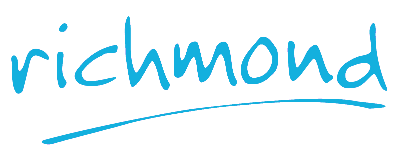 FAST TRACK Application FormThis application form is designed to obtain factual information about you, your training and your work experience to date as well as to learn more about you as a person. Personal ParticularsWorking For RichmondHealthLanguages SpokenRelevant ActivitiesInterests and HobbiesCharacterChristian Experience (if applicable)ReferencesThe names of two referees are required; one should be from your current church leader, or a mature Christian who has known you recently and well, and one from a recent employer or your current school/college.DeclarationThe information given on this form is to the best of my knowledge, true and complete.Please complete this form and return to jobs@richmond-holidays.com * If you answered yes, please send details in a separate email addressed to HR Manager to confidential@richmond-holidays.com. 
Please note, some roles will require that a DBS check is obtained before a job offer can be confirmed.Course(s) applying forSummer Watersports Part 1  Winter Hospitality Summer watersports Part 2 SurnameFirst NameCurrent AddressTelephone no.Mobile no.E-mail addressDate of BirthDo you currently have permission to work in the UK?Yes      No  Do you currently have a full driving licence?Yes      No  Do you hold a current first aid certificateYes      No  Do you have any unspent criminal convictions? *Yes      No  Reasons for leaving current employment (if applicable)Notice period required for current employerHow did you hear about Richmond Holidays?Why do you think you are suitable for the Richmond Fast Track Programme and what do you feel you can offer Richmond?Why do you think you are suitable for the Richmond Fast Track Programme and what do you feel you can offer Richmond?Are there any areas of the role you are applying for that you would require additional support to perform due to health limitations or disabilities?Please state any languages you speak and the level of fluencyPlease state any languages you speak and the level of fluencyLanguage SpokenAbilityEnglishSkiingNumber of weeks skiedAbilityOther relevant skills (ski servicing/fitting etc)WatersportsAbility and qualifications obtainedDinghy SailingWindsurfingPowerboatCanoeing/KayakingWhich craft do you have experience handling?List the pastimes and sports which you participate in regularly and state whether you play any musical instruments, belong to any teams, clubs, associations etc.What do you feel are your strengths of character?What do you feel are your weaknesses?Describe how you became a Christian and comment on what it now means to you.Outline your experience of Christian service in the last five years, or since becoming a Christian.Church RefereeEmployer/School RefereeNameTelephone numberEmail addressPosition in organisationLength of time knownNameDatePlease tick this box to confirm that you are happy for Richmond to retain this information for future job opportunitiesPlease tick this box to confirm that you are happy for Richmond to retain this information for future job opportunitiesPlease tick this box to confirm that you are happy for Richmond to retain this information for future job opportunitiesPlease tick this box to confirm that you are happy for Richmond to retain this information for future job opportunities